ANALISIS SIA PENERIMAAN KAS DARI PENJUALAN TUNAI GUNA MENINGKATKANPENGENDALIAN INTERN PT. INDOMARCO PRISMATAMA (INDOMARET TANJUNG MORAWA)SkripsiDiajukan Guna Memenuhi Salah Satu Syarat Untuk Memperoleh Gelar Sarjana Ekonomi Jurusan Akuntansi. 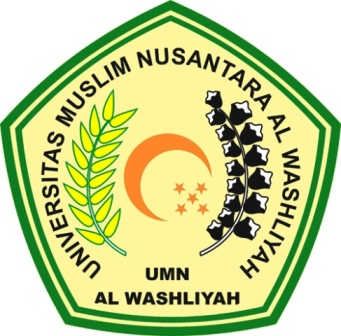 OLEH :NASIANINPM: 153224133FAKULTAS EKONOMI PROGRAM STUDI AKUNTANSIUNIVERSITAS MUSLIM NUSANTARA AL-WASHLIYAHMEDAN 2019